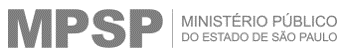  Série Documental: 13.01.04.05 (GUARDA PERMANENTE)XX.XXX.XXXX/02 – 02 VOLUMES NOME DO INVESTIGADO  -  HOMOLOGADO EM: jun./2006XX.XXX.XXXX/03 – 01 VOLUME –NOME DO INVESTIGADO  - HOMOLOGADO EM: jul./2006GUARDA PERMANENTECAIXA 01     NOME DA PROMOTORIA OU DO SETOR  Série Documental: 13.01.04.02 (GUARDA PERMANENTE)  XX.XXX.XXXX/05 – 01 VOLUME      NOME DO INVESTIGADO  - HOMOLOGADO EM: maio/2007  XX.XXX.XXXX/03 – 01 VOLUME    NOME DO INVESTIGADO  - HOMOLOGADO EM: jun./2007  XX.XXX.XXXX/05 – 01 VOLUME    NOME DO INVESTIGADO  - HOMOLOGADO EM: jun./2008  XX.XXX.XXXX/02 – 01 VOLUME    NOME DO INVESTIGADO  - HOMOLOGADO EM: abr./2009  XX.XXX.XXXX/01 – 02 VOLUMES    NOME DO INVESTIGADO  - HOMOLOGADO EM: ago./2009GUARDA PERMANENTECAIXA 01      NOME DA PROMOTORIA OU DO SETOR Série Documental: 13.01.04.05 (GUARDA PERMANENTE)  XX.XXX.XXXX/05 – 01 VOLUME      NOME DO INVESTIGADO  - HOMOLOGADO EM: maio/2010  XX.XXX.XXXX/03 – 01 VOLUME    NOME DO INVESTIGADO  - HOMOLOGADO EM: jun./2010  XX.XXX.XXXX/05 – 01 VOLUME    NOME DO INVESTIGADO  - HOMOLOGADO EM: jun./2010  XX.XXX.XXXX/02 – 01 VOLUME    NOME DO INVESTIGADO  - HOMOLOGADO EM: abr./2011  XX.XXX.XXXX/01 – 02 VOLUMES    NOME DO INVESTIGADO  - HOMOLOGADO EM: ago./2011GUARDA PERMANENTECAIXA 02      NOME DA PROMOTORIA OU DO SETOR